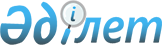 О внесении изменений в решение маслихата города Шымкент от 14 декабря 2018 года № 42/334-6с "О бюджете города Шымкент на 2019-2021 годы"
					
			С истёкшим сроком
			
			
		
					Решение маслихата города Шымкент от 27 июня 2019 года № 51/420-6с. Зарегистрировано Департаментом юстиции города Шымкент 28 июня 2019 года № 48. Прекращено действие в связи с истечением срока
      В соответствии с пунктами 1, 4 статьи 106, пунктом 1 статьи 111 Бюджетного кодекса Республики Казахстан от 4 декабря 2008 года и пунктом 1 статьи 6 Закона Республики Казахстан от 23 января 2001 года "О местном государственном управлении и самоуправлении в Республике Казахстан", маслихат города Шымкент РЕШИЛ:
      1. Внести в решение маслихата города Шымкент от 14 декабря 2018 года № 42/334-6с "О бюджете города Шымкент на 2019-2021 годы" (зарегистрировано в Реестре государственной регистрации нормативных правовых актов за № 7, опубликовано 21 декабря 2018 года в газете "Панорама Шымкента") следующие изменения:
      пункт 1 изложить в новой редакции:
      "1. Утвердить бюджет города Шымкент на 2019-2021 годы согласно приложениям 1, 2 и 3 соответственно, в том числе на 2019 год в следующих объемах:
      1) доходы – 203 106 373 тысяч тенге, в том числе:
      налоговые поступления –84 513 010 тысяч тенге;
      неналоговые поступления – 1 367 453 тысяч тенге;
      поступления от продажи основного капитала – 23 221 768 тысяч тенге;
      поступление трансфертов – 94 004 142 тысяч тенге;
      2) затраты – 204 258 565 тысяч тенге;
      3) чистое бюджетное кредитование – 1 118 076 тысяч тенге;
      4) сальдо по операциям с финансовыми активами – 5 000 427 тысяч тенге;
      5) дефицит бюджета – - 7 270 695 тысяч тенге;
      6) финансирование дефицита бюджета – 7 270 695 тысяч тенге.";
      приложение 1, 5 к указанному решению изложить в новой редакции согласно приложениям 1, 2 к настоящему решению.
      2. Государственному учреждению "Аппарат маслихата города Шымкент" в установленном законодательством Республики Казахстан порядке обеспечить:
      1) государственную регистрацию настоящего решения в Департаменте юстиции города Шымкент;
      2) в течении десяти календарных дней со дня государственной регистрации настоящего решения направление его копии в бумажном и электронном виде на казахском и русском языках в Шымкентский региональный центр правовой информации-филиал республиканского государственного предприятия на праве хозяйственного ведения "Республиканский центр правовой информации" Министерства юстиции Республики Казахстан для официального опубликования и включения в эталонный контрольный банк нормативных правовых актов Республики Казахстан;
      3) в течении десяти календарных дней со дня государственной регистрации настоящего решения направление его копии на официальное опубликование в периодические печатные издания, распространяемые на территории города Шымкент;
      4) размещение настоящего решения на интернет-ресурсе маслихата города Шымкент после его официального опубликования.
      3. Настоящее решение вводится в действие с 1 января 2019 года и подлежит официальному опубликованию. Бюджет города Шымкент на 2019 год Бюджетные программы районов в городе на 2019-2021 годы
					© 2012. РГП на ПХВ «Институт законодательства и правовой информации Республики Казахстан» Министерства юстиции Республики Казахстан
				
      Председатель сессии

      маслихата города Шымкент

Б. Салимов

      Секретарь маслихата города Шымкент

Г. Ташкараев
Приложение 1 к решению
маслихата города
Шымкент № 51/420-6с
от 27 июня 2019 годаПриложение 1 к решению
маслихата города Шымкент
от 14 декабря 2018 года
№ 42/334-6с
Категория 
Категория 
Категория 
Наименование 
Сумма, тысяч тенге
Класс
Класс
Сумма, тысяч тенге
Подкласс
Подкласс
Сумма, тысяч тенге
 1
 1
 1
 1
2
3
I. Доходы
203 106 373
1
Налоговые поступления
84 513 010
01
Подоходный налог
22 574 987
2
Индивидуальный подоходный налог
22 574 987
03
Социальный налог
18 185 021
1
Социальный налог
18 185 021
04
Hалоги на собственность
12 546 482
1
Hалоги на имущество
7 687 810
3
Земельный налог
1 270 621
4
Hалог на транспортные средства
3 584 716
5
Единый земельный налог
3 335
05
Внутренние налоги на товары, работы и услуги
30 009 236
2
Акцизы
27 303 196
3
Поступления за использование природных и других ресурсов
984 457
4
Сборы за ведение предпринимательской и профессиональной деятельности
1 502 539
5
Налог на игорный бизнес
219 044
07
Прочие налоги
133 564
1
Прочие налоги
133 564
08
Обязательные платежи, взимаемые за совершение юридически значимых действий и (или) выдачу документов уполномоченными на то государственными органами или должностными лицами
1 063 720
1
Государственная пошлина
1 063 720
2
Неналоговые поступления
1 367 453
01
Доходы от государственной собственности
222 630
1
Поступления части чистого дохода государственных предприятий
11 947
4
Доходы на доли участия в юридических лицах, находящиеся в государственной собственности
15 235
5
Доходы от аренды имущества, находящегося в государственной собственности
194 596
9
Прочие доходы от государственной собственности
852
02
Поступления от реализации товаров (работ, услуг) государственными учреждениями, финансируемыми из государственного бюджета
7
1
Поступления от реализации товаров (работ, услуг) государственными учреждениями, финансируемыми из государственного бюджета
7
03
Поступления денег от проведения государственных закупок, организуемых государственными учреждениями, финансируемыми из государственного бюджета
6
1
Поступления денег от проведения государственных закупок, организуемых государственными учреждениями, финансируемыми из государственного бюджета
6
04
Штрафы, пени, санкции, взыскания, налагаемые государственными учреждениями, финансируемыми из государственного бюджета, а также содержащимися и финансируемыми из бюджета (сметы расходов) Национального Банка Республики Казахстан 
1 026 352
1
Штрафы, пени, санкции, взыскания, налагаемые государственными учреждениями, финансируемыми из государственного бюджета, а также содержащимися и финансируемыми из бюджета (сметы расходов) Национального Банка Республики Казахстан, за исключением поступлений от организаций нефтяного сектора и в Фонд компенсации потерпевшим
1 026 352
06
Прочие неналоговые поступления
118 458
1
Прочие неналоговые поступления
118 458
3
Поступления от продажи основного капитала
23 221 768
01
Продажа государственного имущества, закрепленного за государственными учреждениями
22 684 361
1
Продажа государственного имущества, закрепленного за государственными учреждениями
22 684 361
03
Продажа земли и нематериальных активов
537 407
1
Продажа земли
500 000
2
Продажа нематериальных активов
37 407
4
Поступления трансфертов
94 004 142
02
Трансферты из вышестоящих органов государственного управления
94 004 142
1
Трансферты из республиканского бюджета
94 004 142
Функциональная группа Наименование
Функциональная группа Наименование
Функциональная группа Наименование
Функциональная группа Наименование
Функциональная группа Наименование
Сумма, тысяч тенге
Функциональная подгруппа
Функциональная подгруппа
Функциональная подгруппа
Функциональная подгруппа
Сумма, тысяч тенге
Администратор бюджетных программ 
Администратор бюджетных программ 
Администратор бюджетных программ 
Сумма, тысяч тенге
Программа
Программа
Сумма, тысяч тенге
1
1
1
1
2
3
II. Затраты
204 258 565
01
Государственные услуги общего характера
2 863 219
1
Представительные, исполнительные и другие органы, выполняющие общие функции государственного управления
2 364 951
111
Аппарат маслихата города республиканского значения, столицы
40 180
001
Услуги по обеспечению деятельности маслихата города республиканского значения, столицы
36 011
003
Капитальные расходы государственного органа
4 169
121
Аппарат акима города республиканского значения, столицы
1 206 795
001
Услуги по обеспечению деятельности акима города республиканского значения, столицы
952 818
003
 Капитальные расходы государственного органа 
170 807
007
Капитальные расходы подведомственных государственных учреждений и организаций
7 261
013
Обеспечение деятельности Ассамблеи народа Казахстана города республиканского значения, столицы
75 909
123
Аппарат акима района в городе, города районного значения, поселка, села, сельского округа
925 764
001
Услуги по обеспечению деятельности акима района в городе, города районного значения, поселка, села, сельского округа
911 037
022
Капитальные расходы государственного органа
14 727
379
Ревизионная комиссия города республиканского значения, столицы
192 212
001
 Услуги по обеспечению деятельности ревизионной комиссии города республиканского значения, столицы 
135 752
003
Капитальные расходы государственного органа 
56 460
2
Финансовая деятельность
215 625
356
Управление финансов города республиканского значения, столицы
166 524
001
Услуги по реализации государственной политики в области исполнения местного бюджета и управления коммунальной собственностью
135 066
003
Проведение оценки имущества в целях налогообложения
24 443
014
Капитальные расходы государственного органа 
7 015
366
Управление государственных закупок города республиканского значения, столицы
49 101
001
Услуги по реализации государственной политики в области государственных закупок на местном уровне
42 367
002
Капитальные расходы государственного органа
6 734
5
Планирование и статистическая деятельность
268 778
357
Управление экономики и бюджетного планирования города республиканского значения, столицы
268 778
001
 Услуги по реализации государственной политики в области формирования и развития экономической политики, системы государственного планирования 
255 417
004
Капитальные расходы государственного органа 
13 361
9
Прочие государственные услуги общего характера
13 865
373
Управление строительства города республиканского значения, столицы
13 865
061
Развитие объектов государственных органов
13 865
02
Оборона
322 659
1
Военные нужды
126 447
121
Аппарат акима города республиканского значения, столицы
126 447
010
Мероприятия в рамках исполнения всеобщей воинской обязанности
126 447
2
Организация работы по чрезвычайным ситуациям
196 212
121
Аппарат акима города республиканского значения, столицы
67 918
014
Предупреждение и ликвидация чрезвычайных ситуаций масштаба города республиканского значения, столицы
67 918
387
Территориальный орган, уполномоченных органов в области чрезвычайных ситуаций природного и техногенного характера, Гражданской обороны, финансируемый из бюджета города республиканского значения, столицы
128 294
003
Капитальные расходы территориального органа и подведомственных государственных учреждений
128 294
03
Общественный порядок, безопасность, правовая, судебная, уголовно-исполнительная деятельность
8 548 922
1
Правоохранительная деятельность
7 843 235
352
Исполнительный орган внутренних дел, финансируемый из бюджета города республиканского значения, столицы
7 843 235
001
Услуги по реализации государственной политики в области обеспечения охраны общественного порядка и безопасности на территории города республиканского значения, столицы
6 389 279
003
Поощрение граждан, участвующих в охране общественного порядка
2 378
007
Капитальные расходы государственного органа 
1 451 578
9
Прочие услуги в области общественного порядка и безопасности
705 687
329
Управление по делам семьи, детей и молодежи города республиканского значения, столицы
365 687
001
Услуги по реализации государственной политики на местном уровне в сфере укрепления института семьи, гендерного равенства и защиты прав и законных интересов женщин, детей и молодежи
178 556
003
Капитальные расходы государственного органа
2 388
004
Реализация мероприятий в сфере молодежной политики
128 337
032
Капитальные расходы подведомственных государственных учреждений и организаций
56 406
348
Управление пассажирского транспорта и автомобильных дорог города республиканского значения, столицы
340 000
004
Обеспечение безопасности дорожного движения в населенных пунктах
340 000
04
Образование
85 809 811
1
Дошкольное воспитание и обучение
16 378 553
360
Управление образования города республиканского значения, столицы
16 378 553
034
Обеспечение деятельности организаций дошкольного воспитания и обучения
731 915
036
Реализация государственного образовательного заказа в дошкольных организациях образования
15 646 638
2
Начальное, основное среднее и общее среднее образование
59 735 823
360
Управление образования города республиканского значения, столицы
47 507 920
003
Общеобразовательное обучение
43 149 182
004
Общеобразовательное обучение по специальным образовательным программам
1 267 576
005
Общеобразовательное обучение одаренных детей в специализированных организациях образования
1 708 630
008
 Дополнительное образование для детей 
1 382 532
373
Управление строительства города республиканского значения, столицы
7 533 379
028
Строительство и реконструкция объектов начального, основного среднего и общего среднего образования
7 533 379
381
 Управление физической культуры и спорта города республиканского значения, столицы 
4 694 524
006
 Дополнительное образование для детей и юношества по спорту 
4 694 524
4
Техническое и профессиональное, послесреднее образование
4 769 781
353
Управление здравоохранения города республиканского значения, столицы
274 680
043
Подготовка специалистов в организациях технического и профессионального, послесреднего образования
263 286
044
Оказание социальной поддержки обучающимся по программам технического и профессионального, послесреднего образования
11 394
360
Управление образования города республиканского значения, столицы
4 495 101
024
Подготовка специалистов в организациях технического и профессионального образования
4 495 101
5
Переподготовка и повышение квалификации специалистов
1 714 206
121
Аппарат акима города республиканского значения, столицы
2 887
019
Обучение участников избирательного процесса
2 887
353
Управление здравоохранения города республиканского значения, столицы
19 686
003
Повышение квалификации и переподготовка кадров
19 686
360
Управление образования города республиканского значения, столицы
1 691 633
038
Повышение квалификации, подготовка и переподготовка кадров в рамках Государственной программы развития продуктивной занятости и массового предпринимательства на 2017 – 2021 годы "Еңбек"
1 691 633
9
Прочие услуги в области образования
3 211 448
329
Управление по делам семьи, детей и молодежи города республиканского значения, столицы
208 346
021
Ежемесячные выплаты денежных средств опекунам (попечителям) на содержание ребенка-сироты (детей-сирот), и ребенка (детей), оставшегося без попечения родителей
206 452
027
 Выплата единовременных денежных средств казахстанским гражданам, усыновившим (удочерившим) ребенка (детей)-сироту и ребенка (детей), оставшегося без попечения родителей 
1 894
360
Управление образования города республиканского значения, столицы
3 003 102
001
 Услуги по реализации государственной политики на местном уровне в области образования 
347 259
007
Приобретение и доставка учебников, учебно-методических комплексов для государственных учреждений образования города республиканского значения, столицы
2 141 905
013
Обследование психического здоровья детей и подростков и оказание психолого-медико-педагогической консультативной помощи населению
109 257
014
Реабилитация и социальная адаптация детей и подростков с проблемами в развитии
158 406
029
Методическая работа
36 405
067
Капитальные расходы подведомственных государственных учреждений и организаций
209 870
05
Здравоохранение
5 209 166
2
Охрана здоровья населения
979 384
353
Управление здравоохранения города республиканского значения, столицы
979 384
006
Услуги по охране материнства и детства
242 436
007
Пропаганда здорового образа жизни
128 739
041
Дополнительное обеспечение гарантированного объема бесплатной медицинской помощи по решению местных представительных органов города республиканского значения, столицы
608 209
03
Специализированная медицинская помощь
2 388 866
353
Управление здравоохранения города республиканского значения, столицы
2 388 866
027
Централизованный закуп и хранение вакцин и других медицинских иммунобиологических препаратов для проведения иммунопрофилактики населения
2 388 866
9
Прочие услуги в области здравоохранения
1 840 916
353
Управление здравоохранения города республиканского значения, столицы
1 840 916
001
Услуги по реализации государственной политики на местном уровне в области здравоохранения
107 562
008
Реализация мероприятий по профилактике и борьбе со СПИД в Республике Казахстан
189 992
016
Обеспечение граждан бесплатным или льготным проездом за пределы населенного пункта на лечение
22 455
018
Информационно-аналитические услуги в области здравоохранения
39 907
033
Капитальные расходы медицинских организаций здравоохранения
1 481 000
06
Социальная помощь и социальное обеспечение
20 754 387
1
Социальное обеспечение
1 884 784
329
Управление по делам семьи, детей и молодежи города республиканского значения, столицы
377 288
015
Социальное обеспечение сирот, детей, оставшихся без попечения родителей
294 830
037
Социальная реабилитация
82 458
333
Управление занятости и социальной защиты города республиканского значения, столицы
1 507 496
002
Предоставление специальных социальных услуг для престарелых и инвалидов в медико-социальных учреждениях (организациях) общего типа, в центрах оказания специальных социальных услуг, в центрах социального обслуживания
348 517
020
Предоставление специальных социальных услуг для инвалидов с психоневрологическими заболеваниями, в психоневрологических медико-социальных учреждениях (организациях), в центрах оказания специальных социальных услуг, в центрах социального обслуживания
594 787
022
Предоставление специальных социальных услуг для детей-инвалидов с психоневрологическими патологиями в детских психоневрологических медико-социальных учреждениях (организациях), в центрах оказания специальных социальных услуг, в центрах социального обслуживания
564 192
2
Социальная помощь
17 822 029
333
Управление занятости и социальной защиты города республиканского значения, столицы
17 822 029
003
Программа занятости
2 462 005
004
Государственная адресная социальная помощь
11 319 617
007
Оказание жилищной помощи
29 237
008
Социальная помощь отдельным категориям нуждающихся граждан по решениям местных представительных органов
1 381 117
009
Социальная поддержка инвалидов
1 156 791
015
Обеспечение нуждающихся инвалидов обязательными гигиеническими средствами, предоставление социальных услуг индивидуального помощника для инвалидов первой группы, имеющих затруднение в передвижении, и специалиста жестового языка для инвалидов по слуху в соответствии с индивидуальной программой реабилитации инвалида
1 015 541
016
Социальная адаптация лиц, не имеющих определенного местожительства
132 387
030
Обеспечение деятельности центров занятости
325 334
9
Прочие услуги в области социальной помощи и социального обеспечения
1 047 574
333
Управление занятости и социальной защиты города республиканского значения, столицы
970 849
001
Услуги по реализации государственной политики на местном уровне в области обеспечения занятости и реализации социальных программ для населения на местном уровне
373 337
013
Оплата услуг по зачислению, выплате и доставке пособий и других социальных выплат
34 828
019
Размещение государственного социального заказа в неправительственных организациях
90 583
026
Капитальные расходы государственного органа
109 434
028
Услуги лицам из групп риска, попавшим в сложную ситуацию вследствие насилия или угрозы насилия
104 317
032
Капитальные расходы подведомственных государственных учреждений и организаций
123 802
044
Реализация миграционных мероприятий на местном уровне
33 028
045
Обеспечение прав и улучшение качества жизни инвалидов в Республике Казахстан
71 385
053
Услуги по замене и настройке речевых процессоров к кохлеарным имплантам
30 135
388
Управление государственной инспекции труда и миграции города республиканского значения, столицы
76 725
001
Услуги по реализации государственной политики в области миграции и регулирования трудовых отношений на местном уровне
75 225
003
Капитальные расходы государственного органа
1 500
07
Жилищно-коммунальное хозяйство
41 037 518
1
Жилищное хозяйство
24 790 753
371
 Управление энергетики и коммунального хозяйства города республиканского значения, столицы 
1 396 757
008
Проектирование, развитие и (или) обустройство инженерно-коммуникационной инфраструктуры
1 360 466
025
Мероприятия, направленные на поддержание сейсмоустойчивости жилых зданий, расположенных в сейсмоопасных регионах Республики Казахстан
36 291
373
Управление строительства города республиканского значения, столицы
20 994 133
012
Проектирование и (или) строительство, реконструкция жилья коммунального жилищного фонда
17 502 226
017
Проектирование, развитие и (или) обустройство инженерно-коммуникационной инфраструктуры
2 759 787
035
Развитие объектов сельского хозяйства
100
098
Приобретение жилья коммунального жилищного фонда
732 020
383
Управление жилья и жилищной инспекции города республиканского значения, столицы
196 353
001
Услуги по реализации государственной политики по вопросам жилья, в области жилищного фонда на местном уровне
192 653
007
Капитальные расходы государственного органа
3 700
394
Управление земельных отношений и по контролю за использованием и охраной земель города республиканского значения, столицы
2 203 510
011
Изъятие, в том числе путем выкупа земельных участков для государственных надобностей и связанное с этим отчуждение недвижимого имущества
2 203 510
2
Коммунальное хозяйство
5 870 997
371
 Управление энергетики и коммунального хозяйства города республиканского значения, столицы 
5 602 914
001
Услуги по реализации государственной политики на местном уровне в области энергетики и коммунального хозяйства
308 498
005
Развитие коммунального хозяйства
3 662 238
006
Функционирование системы водоснабжения и водоотведения
343 485
007
Развитие системы водоснабжения и водоотведения
587 410
016
Капитальные расходы государственного органа
3 683
028
Организация эксплуатации тепловых сетей, находящихся в коммунальной собственности города республиканского значения, столицы
697 600
373
Управление строительства города республиканского значения, столицы
268 083
013
Развитие благоустройства города
268 083
3
Благоустройство населенных пунктов
10 375 768
123
Аппарат акима района в городе, города районного значения, поселка, села, сельского округа
1 125 633
009
Обеспечение санитарии населенных пунктов
891 013
011
Благоустройство и озеленение населенных пунктов
234 620
349
 Управление сельского хозяйства и ветеринарии города республиканского значения, столицы 
146 156
004
Обеспечение санитарии населенных пунктов
146 156
371
 Управление энергетики и коммунального хозяйства города республиканского значения, столицы 
9 103 979
037
Освещение улиц населенных пунктов
1 343 452
038
Обеспечение санитарии населенных пунктов
3 003 430
047
Содержание мест захоронений и погребение безродных
101 200
048
Благоустройство и озеленение населенных пунктов
4 655 897
08
Культура, спорт, туризм и информационное пространство
13 476 162
1
Деятельность в области культуры
2 708 029
123
Аппарат акима района в городе, города районного значения, поселка, села, сельского округа
26 632
006
Поддержка культурно-досуговой работы на местном уровне
26 632
312
Управление культуры, развития языков и архивов города республиканского значения, столицы
2 647 515
001
Услуги по реализации государственной политики на местном уровне в области культуры, развития языков и архивов города
70 055
003
Развитие государственного языка и других языков народа Казахстана
44 517
005
Обеспечение сохранности историко-культурного наследия и доступа к ним
620 259
006
Поддержка культурно-досуговой работы
862 307
007
Поддержка театрального и музыкального искусства
664 923
010
Обеспечение функционирования зоопарков и дендропарков
224 784
011
Капитальные расходы государственного органа
4 244
032
Капитальные расходы подведомственных государственных учреждений и организаций
156 426
373
Управление строительства города республиканского значения, столицы
33 882
014
Развитие объектов культуры
33 882
2
Спорт
8 917 764
373
Управление строительства города республиканского значения, столицы
6 731
015
Развитие объектов спорта
6 731
381
 Управление физической культуры и спорта города республиканского значения, столицы 
8 911 033
001
Услуги по реализации государственной политики на местном уровне в сфере физической культуры и спорта
65 322
002
Проведение спортивных соревнований на местном уровне
12 000
003
Подготовка и участие членов сборных команд по различным видам спорта на республиканских и международных спортивных соревнованиях
8 832 565
032
Капитальные расходы подведомственных государственных учреждений и организаций
1 146
3
Информационное пространство
1 339 601
312
Управление культуры, развития языков и архивов города республиканского значения, столицы
544 316
008
Обеспечение функционирования городских библиотек
483 688
009
Обеспечение сохранности архивного фонда
60 628
313
Управление цифровизации города республиканского значения, столицы
171 898
001
Услуги по реализации государственной политики на местном уровне в области цифровизации
167 898
009
Капитальные расходы государственного органа
4 000
328
Управление внутренней политики и по делам религии города республиканского значения, столицы
623 387
005
Услуги по проведению государственной информационной политики
623 387
4
Туризм
170 661
380
Управление туризма города республиканского значения, столицы
170 661
001
Услуги по реализации государственной политики на местном уровне в сфере туризма
170 661
9
Прочие услуги по организации культуры, спорта, туризма и информационного пространства
340 107
328
Управление внутренней политики и по делам религии города республиканского значения, столицы
340 107
001
Услуги по реализации государственной политики по вопросам религиозной деятельности и внутренней политики на местном уровне
251 327
009
Изучение и анализ религиозной ситуации в регионе
32 235
032
Капитальные расходы подведомственных государственных учреждений и организаций
56 545
09
Топливно-энергетический комплекс и недропользование
4 666 118
1
Топливо и энергетика
4 621 073
371
 Управление энергетики и коммунального хозяйства города республиканского значения, столицы 
4 621 073
012
Развитие теплоэнергетической системы
4 621 073
9
Прочие услуги в области топливно-энергетического комплекса и недропользования
45 045
371
 Управление энергетики и коммунального хозяйства города республиканского значения, столицы 
45 045
029
Развитие газотранспортной системы 
45 045
10
Сельское, водное, лесное, рыбное хозяйство, особо охраняемые природные территории, охрана окружающей среды и животного мира, земельные отношения
3 790 068
1
Сельское хозяйство
2 842 714
349
 Управление сельского хозяйства и ветеринарии города республиканского значения, столицы 
2 842 714
001
Услуги по реализации государственной политики на местном уровне в сфере сельского хозяйства и ветеринарии
175 590
002
Поддержка семеноводства
5 500
003
Капитальные расходы государственного органа
11 529
008
Организация санитарного убоя больных животных
466
010
Обеспечение функционирования скотомогильников (биотермических ям)
835
011
Возмещение владельцам стоимости изымаемых и уничтожаемых больных животных, продуктов и сырья животного происхождения
3 500
016
Проведение противоэпизоотических мероприятий
108 227
017
Проведение ветеринарных мероприятий по энзоотическим болезням животных
48 772
018
Проведение мероприятий по идентификации сельскохозяйственных животных
1 178
021
Мероприятия по борьбе с вредными организмами сельскохозяйственных культур
3 304
025
Организация отлова и уничтожения бродячих собак и кошек
91 710
028
Обеспечение функционирования водохозяйственных сооружений, находящихся в коммунальной собственности
86 412
029
Услуги по транспортировке ветеринарных препаратов до пункта временного хранения
9 765
030
Централизованный закуп ветеринарных препаратов по профилактике и диагностике энзоотических болезней животных, услуг по их профилактике и диагностике, организация их хранения и транспортировки (доставки)
15 694
041
Удешевление сельхозтоваропроизводителям стоимости гербицидов, биоагентов (энтомофагов) и биопрепаратов, предназначенных для обработки сельскохозяйственных культур в целях защиты растений
300
044
Субсидирование стоимости удобрений (за исключением органических)
54 145
050
Возмещение части расходов, понесенных субъектом агропромышленного комплекса, при инвестиционных вложениях
862 862
053
Субсидирование развития племенного животноводства, повышение продуктивности и качества продукции животноводства
1 140 687
056
Субсидирование ставок вознаграждения при кредитовании, а также лизинге на приобретение сельскохозяйственных животных, техники и технологического оборудования
100 000
057
Субсидирование затрат перерабатывающих предприятий на закуп сельскохозяйственной продукции для производства продуктов ее глубокой переработки в сфере животноводства
108 833
059
Субсидирование затрат ревизионных союзов сельскохозяйственных кооперативов на проведение внутреннего аудита сельскохозяйственных кооперативов
13 405
3
Лесное хозяйство
153 652
354
Управление природных ресурсов и регулирования природопользования города республиканского значения, столицы
153 652
 021
Охрана, защита, воспроизводство лесов и лесоразведение
153 652
5
Охрана окружающей среды
320 940
354
Управление природных ресурсов и регулирования природопользования города республиканского значения, столицы
320 940
001
Услуги по реализации государственной политики в сфере охраны окружающей среды на местном уровне
43 880
004
Мероприятия по охране окружающей среды
40 409
006
Содержание и защита особо охраняемых природных территорий
192 419
012
Капитальные расходы государственного органа
3 586
032
Капитальные расходы подведомственных государственных учреждений и организаций
40 646
6
Земельные отношения
172 762
394
Управление земельных отношений и по контролю за использованием и охраной земель города республиканского значения, столицы
172 762
001
Услуги по реализации государственной политики в области регулирования земельных отношений, контроля за использованием и охраной земель на территории города республиканского значения, столицы
152 762
003
Капитальные расходы государственного органа
20 000
9
Прочие услуги в области сельского, водного, лесного, рыбного хозяйства, охраны окружающей среды и земельных отношений
300 000
349
 Управление сельского хозяйства и ветеринарии города республиканского значения, столицы 
300 000
023
Формирование региональных стабилизационных фондов продовольственных товаров
300 000
11
Промышленность, архитектурная, градостроительная и строительная деятельность
1 183 311
2
Архитектурная, градостроительная и строительная деятельность
1 183 311
365
Управление архитектуры и градостроительства города республиканского значения, столицы
974 221
001
Услуги по реализации государственной политики в сфере архитектуры и градостроительства на местном уровне
177 506
002
Разработка генеральных планов застройки населенных пунктов
788 765
032
Капитальные расходы подведомственных государственных учреждений и организаций
7 950
373
Управление строительства города республиканского значения, столицы
128 629
001
Услуги по реализации государственной политики на местном уровне в области строительства
128 629
390
Управление государственного архитектурно-строительного контроля города республиканского значения, столицы
80 461
001
Услуги по реализации государственной политики на местном уровне в сфере государственного архитектурно-строительного контроля
75 340
003
 Капитальные расходы государственного органа 
5 121
12
Транспорт и коммуникации
9 697 568
1
Автомобильный транспорт
8 191 610
348
Управление пассажирского транспорта и автомобильных дорог города республиканского значения, столицы
8 191 610
007
Развитие транспортной инфраструктуры
4 708 190
010
Капитальный и средний ремонт автомобильных дорог улиц населенных пунктов
2 933 900
016
Обеспечение функционирования автомобильных дорог
549 520
9
Прочие услуги в сфере транспорта и коммуникаций
1 505 958
348
Управление пассажирского транспорта и автомобильных дорог города республиканского значения, столицы
1 505 958
001
Услуги по реализации государственной политики в сфере пассажирского транспорта и автомобильных дорог на местном уровне
131 497
009
Субсидирование пассажирских перевозок по социально значимым внутренним сообщениям
1 374 461
13
Прочие
4 574 906
1
Регулирование экономической деятельности
1 000
371
 Управление энергетики и коммунального хозяйства города республиканского значения, столицы 
1 000
040
Развитие инфраструктуры специальных экономических зон, индустриальных зон, индустриальных парков
1 000
3
Поддержка предпринимательской деятельности и защита конкуренции
2 366 750
393
Управление предпринимательства и индустриально-инновационного развития города республиканского значения, столицы
2 366 750
005
Поддержка частного предпринимательства в рамках Единой программы поддержки и развития бизнеса "Дорожная карта бизнеса 2020"
80 000
008
Поддержка предпринимательской деятельности
48 750
017
Субсидирование процентной ставки по кредитам в рамках Единой программы поддержки и развития бизнеса "Дорожная карта бизнеса 2020"
1 916 000
018
Частичное гарантирование кредитов малому и среднему бизнесу в рамках Государственной программы поддержки и развития бизнеса "Дорожная карта бизнеса-2020"
200 000
027
Частичное гарантирование по микрокредитам в рамках Государственной программы развития продуктивной занятости и массового предпринимательства на 2017 – 2021 годы "Еңбек"
50 000
082
Предоставление государственных грантов молодым предпринимателям для реализации новых бизнес-идей в рамках Государственной программы поддержки и развития бизнеса "Дорожная карта бизнеса-2020"
72 000
9
Прочие
2 207 156
353
Управление здравоохранения города республиканского значения, столицы
905 101
096
Выполнение государственных обязательств по проектам государственно-частного партнерства 
905 101
356
Управление финансов города республиканского значения, столицы
360 000
013
 Резерв местного исполнительного органа города республиканского значения, столицы 
360 000
357
Управление экономики и бюджетного планирования города республиканского значения, столицы
60 000
003
Разработка или корректировка, а также проведение необходимых экспертиз технико-экономических обоснований местных бюджетных инвестиционных проектов и конкурсных документаций проектов государственно-частного партнерства, концессионных проектов, консультативное сопровождение проектов государственно-частного партнерства и концессионных проектов
36 000
096
Выполнение государственных обязательств по проектам государственно-частного партнерства 
24 000
360
Управление образования города республиканского значения, столицы
333 285
096
Выполнение государственных обязательств по проектам государственно-частного партнерства 
333 285
381
 Управление физической культуры и спорта города республиканского значения, столицы 
433 148
096
Выполнение государственных обязательств по проектам государственно-частного партнерства 
433 148
393
Управление предпринимательства и индустриально-инновационного развития города республиканского значения, столицы
115 622
001
Услуги по реализации государственной политики на местном уровне в области развития предпринимательства и индустриально-инновационного развития
115 622
14
Обслуживание долга
41 022
1
Обслуживание долга
41 022
356
Управление финансов города республиканского значения, столицы
41 022
005
Обслуживание долга местных исполнительных органов
40 039
018
Обслуживание долга местных исполнительных органов по выплате вознаграждений и иных платежей по займам из республиканского бюджета
983
15
Трансферты
2 283 728
1
Трансферты
2 283 728
356
Управление финансов города республиканского значения, столицы
2 283 728
006
Возврат неиспользованных (недоиспользованных) целевых трансфертов
1 108
024
Целевые текущие трансферты из нижестоящего бюджета на компенсацию потерь вышестоящего бюджета в связи с изменением законодательства
2 282 620
III. Чистое бюджетное кредитование
1 118 076
Функциональная группа Наименование
Функциональная группа Наименование
Функциональная группа Наименование
Функциональная группа Наименование
Функциональная группа Наименование
Сумма, тысяч тенге
Функциональная подгруппа
Функциональная подгруппа
Функциональная подгруппа
Функциональная подгруппа
Сумма, тысяч тенге
Администратор бюджетных программ 
Администратор бюджетных программ 
Администратор бюджетных программ 
Сумма, тысяч тенге
Программа
Программа
Сумма, тысяч тенге
Бюджетные кредиты
1 118 076
13
Прочие
1 118 076
3
Поддержка предпринимательской деятельности и защита конкуренции
1 118 076
393
Управление предпринимательства и индустриально-инновационного развития города республиканского значения, столицы
1 118 076
007
Кредитование АО "Фонд развития предпринимательства "Даму"
500 000
069
Кредитование на содействие развитию предпринимательства в городе республиканского значения
618 076
IV. Сальдо по операциям с финансовыми активами
5 000 427
Функциональная группа Наименование
Функциональная группа Наименование
Функциональная группа Наименование
Функциональная группа Наименование
Функциональная группа Наименование
Сумма, тысяч тенге
Функциональная подгруппа
Функциональная подгруппа
Функциональная подгруппа
Функциональная подгруппа
Сумма, тысяч тенге
Администратор бюджетных программ 
Администратор бюджетных программ 
Администратор бюджетных программ 
Сумма, тысяч тенге
Программа
Программа
Сумма, тысяч тенге
Приобретение финансовых активов
5 219 146
13
Прочие
5 219 146
9
Прочие
5 219 146
393
Управление предпринимательства и индустриально-инновационного развития города республиканского значения, столицы
5 219 146
065
Формирование или увеличение уставного капитала юридических лиц
5 219 146
Категория
Категория
Категория
Наименование
сумма, тысяч тенге
Класс
Класс
сумма, тысяч тенге
Подкласс
Подкласс
Подкласс
сумма, тысяч тенге
6
Поступления от продажи финансовых активов государства
218 719
01
Поступления от продажи финансовых активов государства
218 719
1
Поступления от продажи финансовых активов внутри страны
218 719
V. Дефицит (профицит) бюджета
-7 270 695
VI. Финансирование дефицита (использование профицита) бюджета
7 270 695Приложение 2 к решению
маслихата города Шымкент
от 27 июня 2019 года
№ 51/420-6сПриложение 5 к решению
маслихата города Шымкент
от 14 декабря 2018 года
№ 42/334-6с
Функциональная группа
Функциональная группа
Функциональная группа
Функциональная группа
Наименование
2019 год
2020 год
2021 год
Функциональная подгруппа
Функциональная подгруппа
Функциональная подгруппа
Функциональная подгруппа
2019 год
2020 год
2021 год
Администратор бюджетных программ
Администратор бюджетных программ
Администратор бюджетных программ
2019 год
2020 год
2021 год
Программа
Программа
2019 год
2020 год
2021 год
1
1
1
1
2
3
4
5
Всего
2 078 029
3 327 528
3 328 184
01
Государственные услуги общего характера
925 764
458 238
458 894
1
Представительные, исполнительные и другие органы, выполняющие общие функции государственного управления
925 764
458 238
458 894
123
Аппарат акима района в городе, города районного значения, поселка, села, сельского округа
925 764
458 238
458 894
001
Услуги по обеспечению деятельности акима района в городе, города районного значения, поселка, села, сельского округа
911 037
458 238
458 894
Абайский район
208 951
124 628
124 628
Аль-Фарабийский район
275 019
109 672
110 933
Енбекшинский район
232 713
118 929
118 324
Каратауский район
194 354
105 009
105 009
022
Капитальные расходы государственного органа
14 727
0
0
Абайский район
4 977
Аль-Фарабийский район
3 250
Енбекшинский район
3 250
Каратауский район
3 250
07
Жилищно-коммунальное хозяйство
1 125 633
2 840 459
2 840 459
3
Благоустройство населенных пунктов
1 125 633
2 840 459
2 840 459
123
Аппарат акима района в городе, города районного значения, поселка, села, сельского округа
1 125 633
2 840 459
2 840 459
009
Обеспечение санитарии населенных пунктов
891 013
1 166 805
1 166 805
Абайский район
247 701
412 100
412 100
Аль-Фарабийский район
145 681
156 866
156 866
Енбекшинский район
286 406
337 309
337 309
Каратауский район
211 225
260 530
260 530
011
Благоустройство и озеленение населенных пунктов
234 620
1 673 654
1 673 654
Абайский район
73 777
96 216
96 216
Аль-Фарабийский район
63 822
Енбекшинский район
57 662
51 796
51 796
Каратауский район
39 359
1 525 642
1 525 642
08
Культура, спорт, туризм и информационное пространство
26 632
28 831
28 831
1
Деятельность в области культуры
26 632
28 831
28 831
123
Аппарат акима района в городе, города районного значения, поселка, села, сельского округа
26 632
28 831
28 831
006
Поддержка культурно-досуговой работы на местном уровне
26 632
28 831
28 831
Абайский район
8 137
8 137
8 137
Аль-Фарабийский район
6 727
6 727
6 727
Енбекшинский район
5 830
5 830
5 830
Каратауский район
5 938
8 137
8 137